	Allentown President’s Council 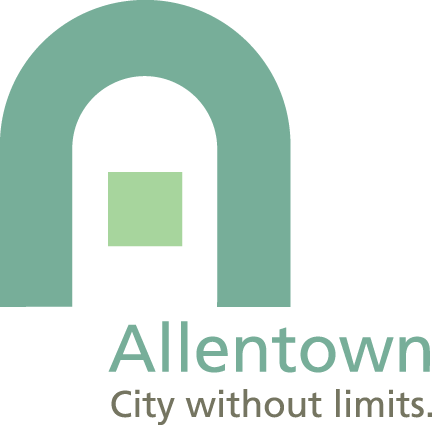 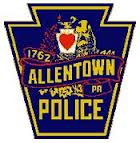 2016 Catch A Young Person 
Doing Something RightNomination Form
INSTRUCTIONSWho is eligible?Eligible nominees include individuals in one of the three age groups: 7-10 years old; 11-14 years old; or 15- 18 years old. Group nominations are also welcomed. Please provide information about both the group and the individuals within the group. Specifically, please share a particular act of significance for each individual within the group, examples of shared responsibility and cooperation, and what the group has done to improve the City of Allentown. Individuals may not nominate themselves.Individuals may not be nominated by a family member.Nominees must live in Allentown or attend school in Allentown. Scholastic achievement nominations must be for an Allentown school. You are limited to one nomination please.Certificates will be given in these categoriesVolunteerism – for assisting someone or improving a neighborhood or the community in general. Going Above and Beyond the Call of Duty – for doing more than following the rules, such as making a good decision even when peers chose otherwise. For showing leadership skills, critical thinking, problem solving, maturity or conflict resolution.Scholarship – Notable academic improvement and or academic excellence.NOTE – For example for the age group 7-10 – there will be an award for Volunteerism, Going Above and Beyond, and Scholarship.  Award Process Awards sponsored by the City of AllentownNominations will be judged by a five person committeeThe nomination form must be complete. All instructions must be followed. NOTE – Nominees will be announced on February 5th on the city website. Award winners will be recognized at an awards ceremony to be held February 16, 2014. Nomination FormC. Award Category (Check one) Volunteerism	  Going Over and Beyond the Call of Duty	  Scholastic AchievementD. Narrative - Why should this young person receive an award? Consider telling us: What they have done, who they did it for, when they did it, what makes their scholarship special?  Please share your remarks on the next page. If handwriting please write legibly or attach narrativeNOMINEE (who are you nominating?)NOMINEE (who are you nominating?)NOMINEE (who are you nominating?)NOMINEE (who are you nominating?)NOMINEE (who are you nominating?)NOMINEE (who are you nominating?)NOMINEE (who are you nominating?)NOMINEE (who are you nominating?)NOMINEE (who are you nominating?)NOMINATOR (your contact information)NOMINATOR (your contact information)NOMINATOR (your contact information)NOMINATOR (your contact information)NOMINATOR (your contact information)NOMINATOR (your contact information)NOMINATOR (your contact information)NOMINATOR (your contact information)NOMINATOR (your contact information)NameNameNameNameNameAgeDay PhoneDay PhoneDay PhoneDay PhoneDay PhoneDay PhoneEvening PhoneEvening PhoneEvening PhoneEvening PhoneEvening PhoneEvening PhoneEvening PhoneEvening PhoneEvening PhoneParents/GuardiansParents/GuardiansParents/GuardiansParents/GuardiansParents/GuardiansTitle and Organization (if applicable)Title and Organization (if applicable)Title and Organization (if applicable)Title and Organization (if applicable)Title and Organization (if applicable)Title and Organization (if applicable)Title and Organization (if applicable)Title and Organization (if applicable)Nominee AddressNominee AddressNominee AddressNominee AddressAddressAddressAddressAddressCityCityEmailEmailEmailEmailSchool Name or School graduated fromSchool Name or School graduated fromSchool Name or School graduated fromSchool Name or School graduated fromSchool Name or School graduated fromSchool Name or School graduated fromSchool Name or School graduated fromSchool Name or School graduated fromRelationship to nomineeRelationship to nomineeRelationship to nomineeRelationship to nomineeRelationship to nomineeRelationship to nomineeRelationship to nominee